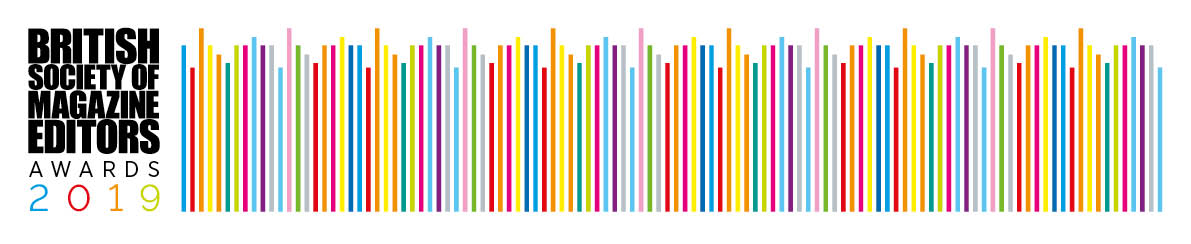 2019 AWARDS DINNER BOOKING FORMOne or more members of the party must be BSME members to be eligible for the BSME member rate and must sign and sponsor the application.Guest NamesGuests will be seated clockwise from the first name listedPerson 1Person 2Person 3Person 4Person 5Person 6Person 7Person 8Person 9Person 10Person 11Person 12This form should be sent (with payment unless this has been made online) to: 
BSME, Gill Branston & Associates, 137 Hale Lane, Edgware Middlesex HA8 9QPTel: 020 8906 4664Name: Position:Magazine/Company name:Address: Postcode:Phone:Email:Today’s date:Membership:BSME / Non-Member / Independent Non-MemberName: Position:Magazine/Company name:Phone:Email:Today’s date:Signature: Booking RatesBooking and payment to be received before Friday, 18 October 2019Please note that tables seat 12Booking Rate for BSME MEMBERSBooking Rate for NON MEMBERSBooking Rate for INDEPENDENT PUBLISHERSBookings will not be processed until full payment has been received.   Please note that once your booking form has been received, money will not be refunded in the event of cancellation by you and/or your guests.Please enter the details of all the people in your party on the following pages.  It is not necessary to do this at the time of payment, but tickets will not be sent out until the names and details of all your guests have been received.Title (Mr, Mrs, Miss, etc)First nameLast nameJob titleMagazine / Company nameEmail addressFood allergies / special requirementsTitle (Mr, Mrs, Miss, etc)First nameLast nameJob titleMagazine / Company nameEmail addressFood allergies / special requirementsTitle (Mr, Mrs, Miss, etc)First nameLast nameJob titleMagazine / Company nameEmail addressFood allergies / special requirementsTitle (Mr, Mrs, Miss, etc)First nameLast nameJob titleMagazine / Company nameEmail addressFood allergies / special requirementsTitle (Mr, Mrs, Miss, etc)First nameLast nameJob titleMagazine / Company nameEmail addressFood allergies / special requirementsTitle (Mr, Mrs, Miss, etc)First nameLast nameJob titleMagazine / Company nameEmail addressFood allergies / special requirementsTitle (Mr, Mrs, Miss, etc)First nameLast nameJob titleMagazine / Company nameEmail addressFood allergies / special requirementsTitle (Mr, Mrs, Miss, etc)First nameLast nameJob titleMagazine / Company nameEmail addressFood allergies / special requirementsTitle (Mr, Mrs, Miss, etc)First nameLast nameJob titleMagazine / Company nameEmail addressFood allergies / special requirementsTitle (Mr, Mrs, Miss, etc)First nameLast nameJob titleMagazine / Company nameEmail addressFood allergies / special requirementsTitle (Mr, Mrs, Miss, etc)First nameLast nameJob titleMagazine / Company nameEmail addressFood allergies / special requirementsTitle (Mr, Mrs, Miss, etc)First nameLast nameJob titleMagazine / Company name:Email addressFood allergies / special requirements